10 сентября 2019 года в МКОУ «Ортастальская СОШ им.Р.Халикова » было проведено общешкольное родительское собрание.Повестка дня:1. Профилактика детского дорожно-транспортного травматизма.2. Об итогах работы за 2017-2018 учебный год. Обсуждение образовательного плана школы на 2018-2019 учебный год.3. Об организации горячего питания в школе.4. Об организации кружковой работы и работы группы продленного дня. Обеспечение безопасности жизни и здоровья детей.5. О внешнем виде и поведении обучающихся в школе.7. Разное.По всем вопросам были приняты решения.По вопросу профилактики дорожно-транспортного травматизма среди детей и подростков выступил  старший лейтенант полиции Ярахмедов Н.А., который довел до сведения присутствующих статистику дорожно-транспортных происшествий по району. Ознакомил родителей с нововведениями в административном законодательстве в сфере безопасности дорожного движения. В частности о необходимости ношения на одежде светоотражающих нашивок и об ответственности пешеходов. Ответил на вопросы родительской общественности, касающиеся вождения несовершеннолетними транспортных средств.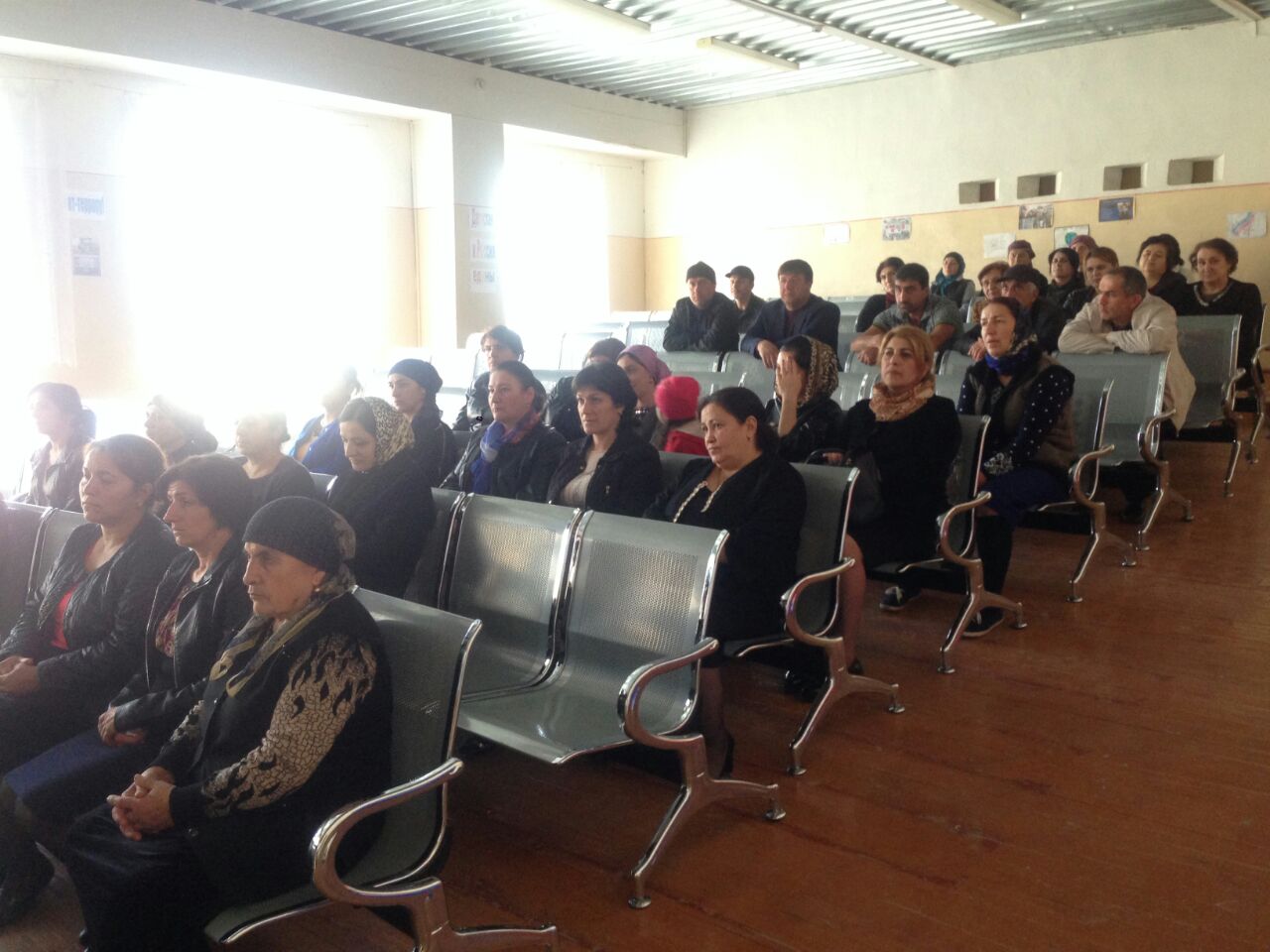 